НОВОШАХТИНСКИЙ ТЕХНИКУМ ПРОМЫШЛЕННЫХ ТЕХНОЛОГИЙ – ф ГБПОУ РО «ШРКТЭ им.ак. Степанова П.И.»ВИКТОРИНА WELCOME TO SPACE Разработал:преподаватель Ин. языкавысшей кв.категорииМЕДВЕДЕВА О.В.Новошахтинск,2021ЦЕЛИ:Образовательные: - обобщить и расширить знания учащихся по  теме «Космос»;- продолжить формирование умений: чтение, перевод,высказывание с употреблением заданных лексических единиц;- расширить словарный запас учащихся.Развивающие:-систематизировать и расширить представления детей о космонавтике;- развивать речевую творческую активность учащихся;- развивать память и воображение посредством проведенияаналогий и сопоставлений;- развивать эмоциональную сферу учащихся.Воспитательные:- способствовать расширению кругозора;- способствовать интеграции предметных полей и формированиюмышления на основе целостного представления о мире;- повысить мотивацию учащихся к изучению английского языка.ХОД МЕРОПРИЯТИЯ Организационный момент.Good morning, children. How are you? Take your seats and let’s begin.  Today we are going to have an unusual lesson. It will be devoted to a very important day in the history of our country. It is the 12 of April – the Cosmonaut’s Day.Today we’ll have a competition to find out more about this special day and space. What do you need for this lesson? A team of your friends and good mood.Are you ready? Then let’s go.Вступительное слово.         Dear children! First of all, I need to say a few words about this holiday in our country. We celebrate the Сosmonautic’s day   on the 12th of April because the first Soviet cosmonaut Yuri  Gagarin flew into space on that day  in 1961.     On April 12, 1961 Yuri Gagarin flew into space and spent 108 minutes there. His rocket flew around the  Earth . It was the first time in the history of mankind that the Soviet spaceship «Vostok -1» with the man on board was in space. Today the 12 of April is celebrated by all Russian people every year. This event is very important for citizens of our town Engels because «Vostok -1» landed not far from it. Nowadays you can see here Gagarin's monument , participate in festive events and learn interesting information about cosmonauts.DRILLWhat do you know about them and our solar system?Who was the second man to fly into space? (German Titov)Who was the first spacewoman? (Valentina Tereshkova)How many planets are there in the Solar System? (8)Which star is the closest to the Earth? (the Sun)What is a satellite of the Earth? (the Moon)Which planet is the biggest? (Jupiter)КОНКУРСЫ Конкурс -  WORDSЗадача участников за 3 минуты написать как можно больше слов по теме «Космос». Озвучиваем задание командам:Now you’ve got sheets of paper and pens. After I say “start” you have 3 minutes to write down all the words connected with the topic “Space”. The team who has got more right words is the winner.Конкурс  - EXTRA WORDSNow you have another task. You will be given a sheet of paper with the words. There are four words in each line. They are connected with the topic “Space” but one is extra. Circle the odd words out. The quickest team gets a score.Конкурс  - Match the words with their meanings The next task is to find the right translation to the words from column one. You have to choose it from column two.  All the translations are mixed up. The quickest team to match the translations gets a score.Конкурс  - Brain stormHow many galaxies are there in the universe?A) hundreds              B) millions                    C) billions2. How many kilometres is an astronomical unit?A) 150million            B) 170 million               C) 180 million3. An astronomical unit is the distance from…A) the sun to other stars    B) Earth to the sun      C) Earth to the moon4. How many kilometres is a light-year?A) 7, 46 trillion km         B) 8, 46 trillion km       C) 9, 46 trillion km5. Which planet is closest to the sun?A) Mercury                     B) Venus                       C) Mars6. What is a nebula?A) a hot ball of glowing gasses     B) a cloud of dust and gas     C) a dim star7. Where do stars start life?A) in a nebula               B) in a constellation                  C) in a black hole8. What does a main sequence star burn as fuel?A) hydrogen                  B) oxygen                             C) helium9. A supergiant might explode and become a …A) nebula                      B) white dwarf                      C) supernova10. What happens to a red giant at the end of its life? It shrinks and becomes …A) a white dwarf           B) a planet                           C) a black hole11. How do comets revolve around the sun?A) in oval orbits          B) in circular orbits        C) in triangular orbits12. The largest planet in our solar system is…A) Jupiter                    B) Neptune                C) Earth13. Halley’s comet appears every …A) 45 years                  B) 67 years                C) 76 years14. What does Halley’s comet orbit?A) the sun                    B) Earth                     C) the moon15. How long does it take Earth to revolve once around the sun?A) 24 hours      B) 336 days              C) 365 days16. Earth rotates on its axis once every A) 24 hours      B) 336 days             C) 365 days17. The tilt of Earth’s axis causes …..A) days             B) nights                  C) seasons18. How many phases does the moon have?A) 8                   B) 6                         C) 419.The ocean water rises during ….A) high tide           B) low tide             C) eclipses20.  A …happens when the moon passes between the sun and EarthA) lunar eclipse     B) solar eclipse      C) neap tideКонкурс –  Can you name the planet that fit the description?1. The Sun on this planet shines and warms 7 times stronger than on Earth. On the daytime it is terribly hot, air temperature rises to 400 degrees above zero. But on the night side there should always be severe frost, which is likely to 200 degrees below zero. This planet is the closest to the Sun.Answer:2. This planet has a thick layer of clouds. Due to the greenhouse effect, the surface temperature is heated to hundreds of degrees. It is the second planet from the Sun this planet has not got any satellite.Answer:3. This planet follows the Earth, has the highest mountain in the solar system, this planet is half the size of our planet, has two satellites Phobos and DeimosAnswer:4. This planet has the largest number of satellites. It is a gas giant. This planet is located in front of Saturn.Answer:5. This planet has an amazing ring system. Has the lowest density and takes second place in the number of satellites Answer:6. This planet is smaller than the moon and due to its miniature size has lost the status of a planet in 2015.Answer:Mercury, Venus, Mars,  Jupiter, Saturn, Pluto.КОНКУРС  - The first woman in the space Find the first woman and say some words about her 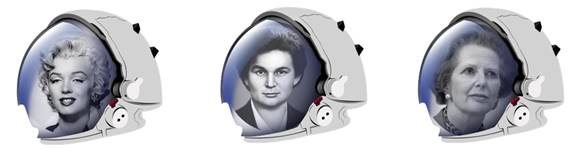 Завершающий этап And now our quiz has come to an end. Thank you all for taking part in our quiz-game. Congratulations to the winners. I hope you’ve learnt something new and made your personal discoveries today.  See you soon.1EarthMoonVenusMars2AstronautAstronomerCosmonautEngineer3MeteorAsteroidComet  Planet4GagarinFlightVostokMars5JupiterMercury  Venus  Sun6SatelliteSpaceshipRocket  Cosmonaut7StarPlanet  CometGravity8NeptunePlutoSaturnJupiterEnglish       Russian1Satellite  aМлечный путь2GravitybСолнце3Spaceship     cЧерная дыра4Constellation    dСпутник  5StareВселенная6Solar system                                                  fСкорость света7Milky way                                                      gЛуна8Black hole                                                       hПолет9SuniСозвездие10Flight   jГравитация11Speed of light                                        kКосмический корабль             12MoonlСолнечная система        13UniversemЗвезда